Lampiran 1. Permohonan Dan Penggunaan Ruangan Dan Fasilitas Laboratorium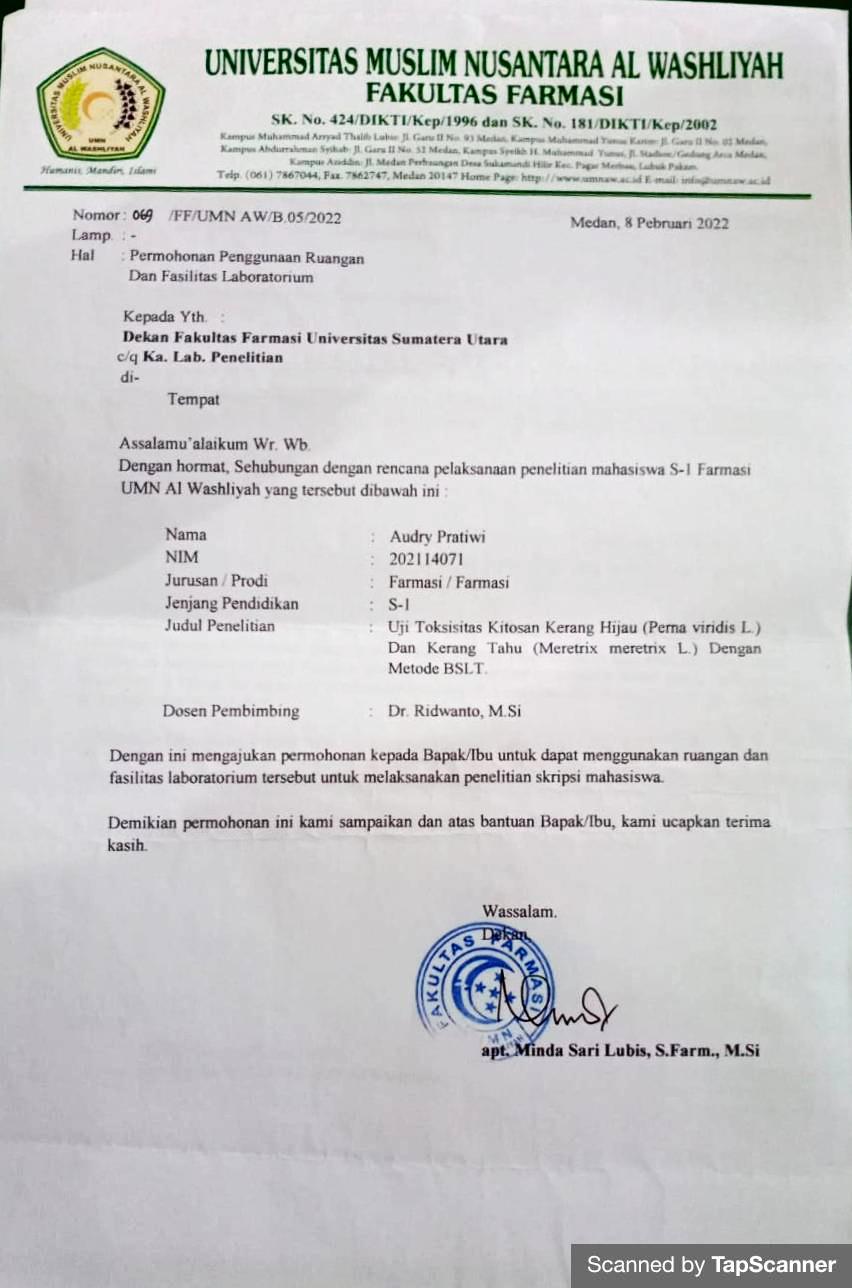 Lampiran 2. Izin Pemakaian Fasilitas Laboratorium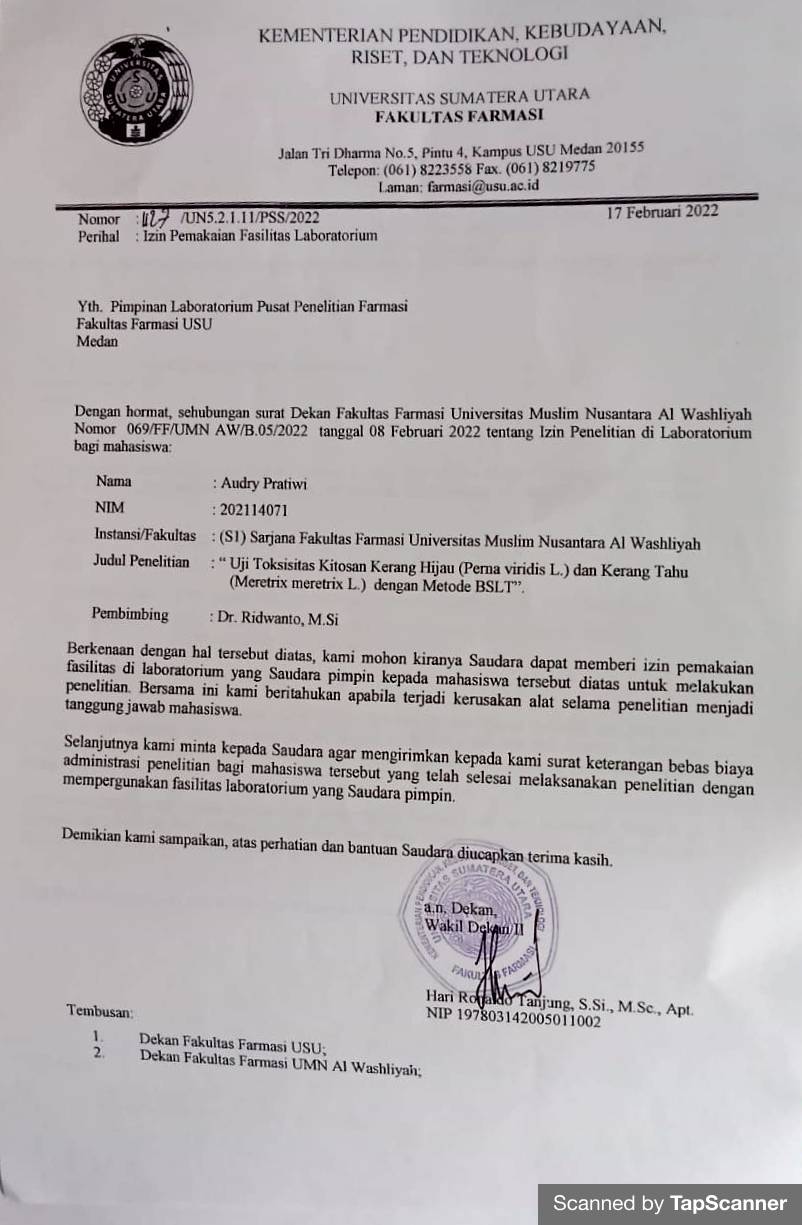 Lampiran 3. Bagan Alir Pembuatan Serbuk Cangkang Kerang Hijau (Perna Viridis L.) Dan Kerang Tahu (Meretrix Meretrix L.)Lampiran 4. Bagan alir Isolasi Kitin Menjadi Kitosan Serbuk Cangkang Kerang Hijau (Perna Viridis L.) Dan Kerang Tahu (Meretrix Meretrix L.)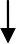 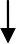 Proses Deproteinasi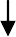 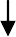 Proses Demineralisasi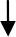 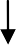 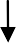 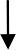 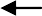 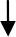 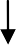 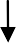 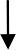 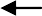 Proses Depigmensi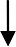 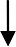 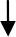 Proses DeasetilasiDipanaskan 400C, 1 jam. Disaring Dibilas hingga pH netral. Dioven 800C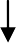 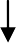 Lampiran 5. Bagan Alir Karakterisasi Kitosan Cangkang Kerang Hijau (Perna Viridis L.) Dan Kerang Tahu (Meretrix Meretrix L.)Lampiran 6. Bagan Alir Uji Toksisitas Kitosan Cangkang Kerang Hijau (Perna Viridis L.)                    Dan Kerang Tahu (Meretrix Meretrix L.)Larutan Induk Baku (LIB I)Blanko/Kontrol (-)100µg/ml250µg/ml500µg/ml750µg/ml1000µg/mlHasil Mortalitas Kitosan Kerang Hijau0 %	3,3 %6,6 %13,3 %20%23,3 %Hasil Mortalitas Kitosan Kerang Tahu	0%	3,3%	6,6%	13,3%	16,6%	26,6%Lampiran 7. Persiapan sampel Cangkang Kerang Hijau (Perna Viridis L.) Dan Kerang Tahu (Meretrix Meretrix L.)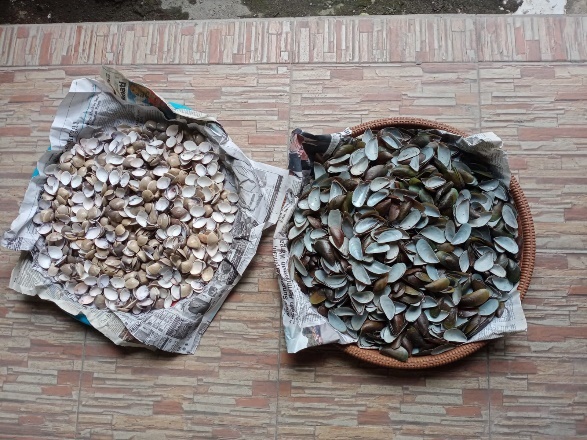 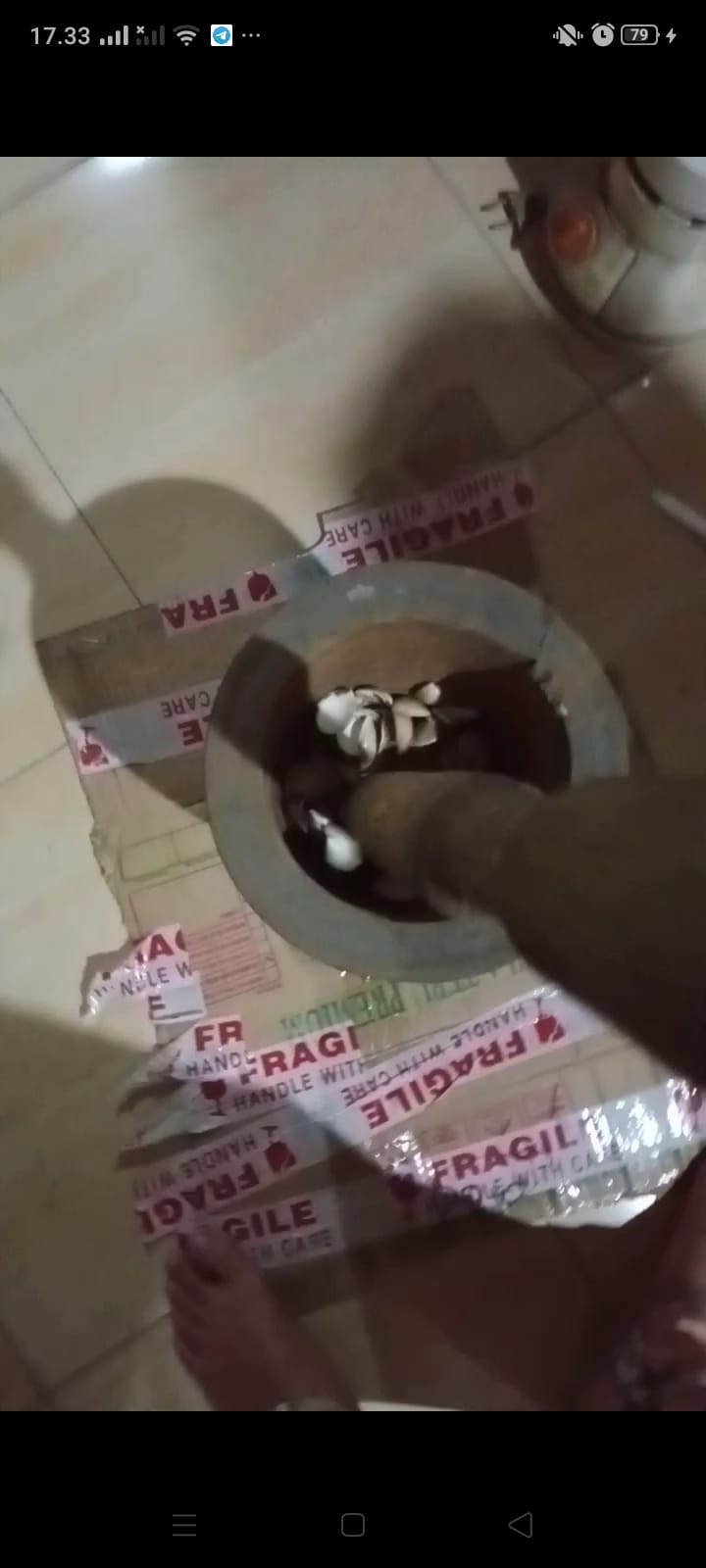 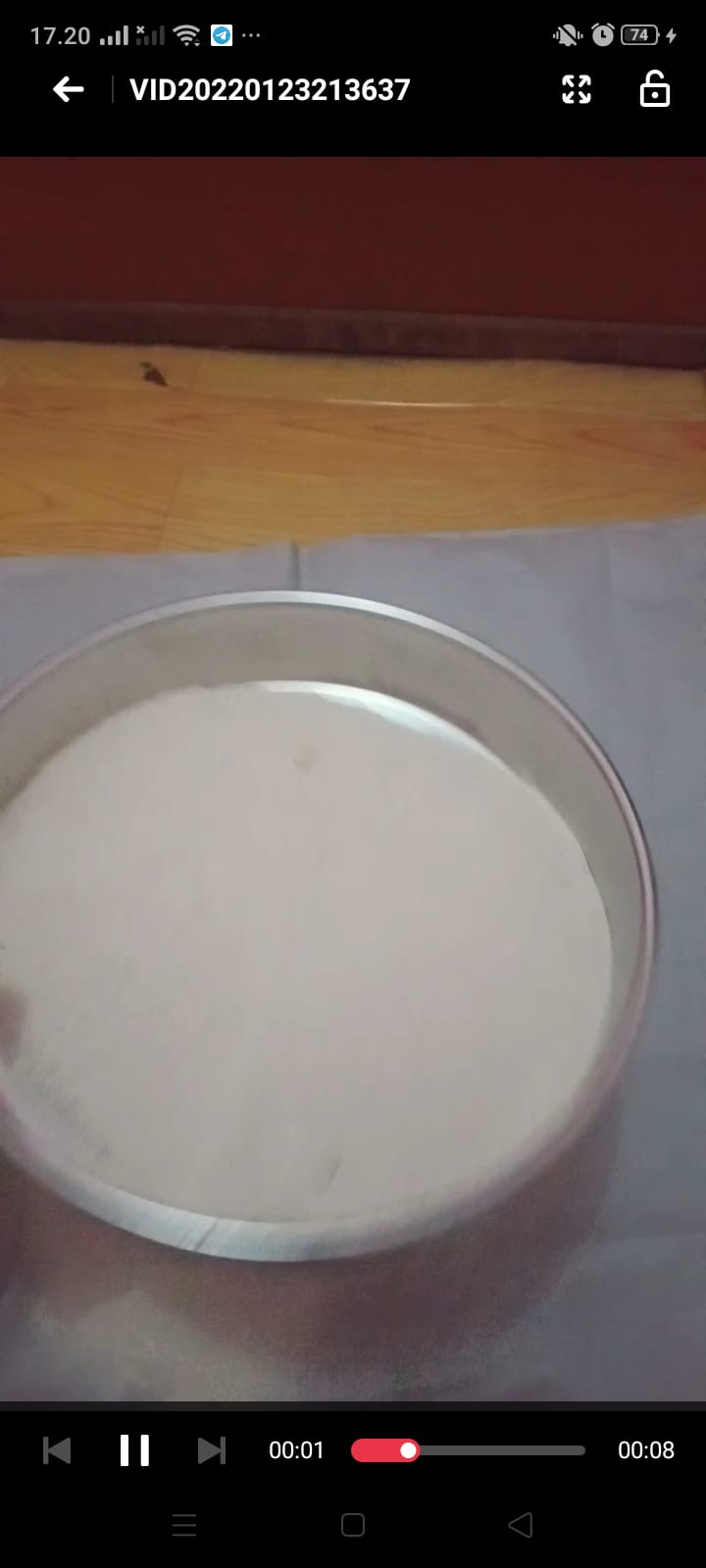 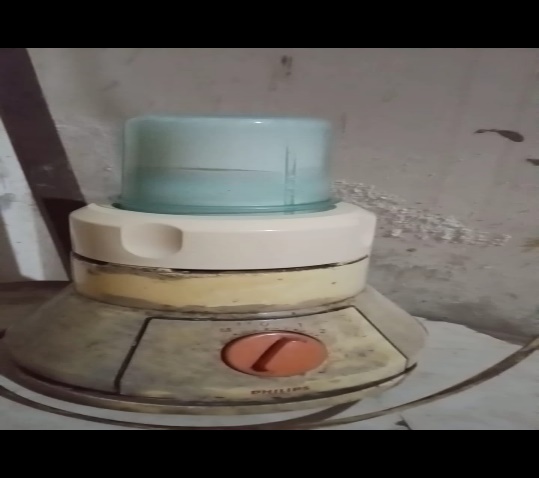 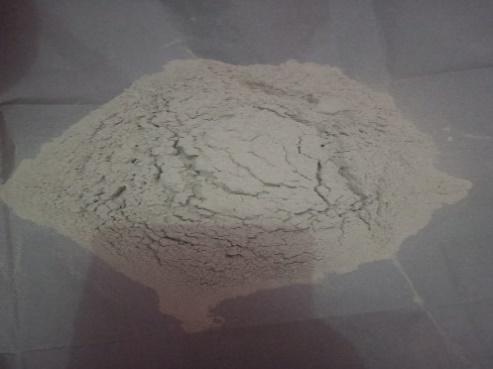 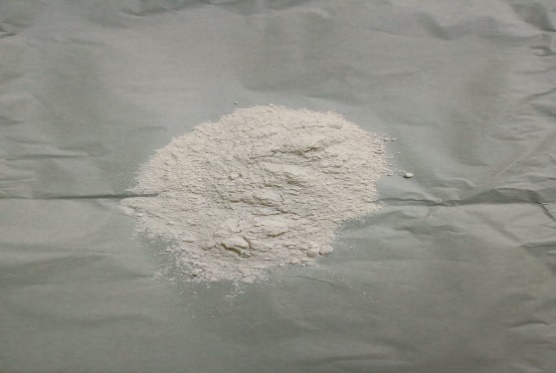 Lampiran 8. Proses isolasi kitin menjadi kitosan Cangkang Kerang Hijau (Perna Viridis L.) Dan Kerang Tahu (Meretrix Meretrix L.)Proses Deproteinasi Kerang Hijau (Perna Viridis L.)Lampiran 8 (Lanjutan)Proses Deproteinasi Kerang Tahu (Meretrix Meretrix L.)Lampiran 8 (Lanjutan)Proses Demineralisasi Kerang Hijau (Perna Viridis L.)Lampiran 8 (Lanjutan)Proses Demineralisasi Kerang Tahu (Meretrix Meretrix L.)Lampiran 8 (Lanjutan)Proses Depigmentasi Kerang Hijau (Perna Viridis L.)Lampiran 8 (Lanjutan)Proses Depigmentasi Kerang Tahu (Meretrix Meretrix L.)Lampiran 8 (Lanjutan)Proses Deasetilasi  Kerang Hijau (Perna Viridis L.)Lampiran 8 (Lanjutan)Proses Deasetilasi Kerang Tahu (Meretrix Meretrix L.)Lampiran 9. Karakterisasi Kitosan Cangkang Kerang Hijau (Perna Viridis L.) Dan Kerang Tahu (Meretrix Meretrix L.)Proses Kadar Air Lampiran 9. Lanjutan Proses Kadar Abu Lampiran 9. Lanjutan Proses kelarutan kitosan Lampiran 10. Perhitungan randemenKerang Hijau Randemen setelah proses deproteinasi Berat serbuk setelah proses (B2) = 119,75 gBerat serbuk awal	 (B1)		= 200 g = Randemen setelah proses demineralisasi Berat serbuk setelah proses (B2) = 44,61 gBerat serbuk awal	 (B1)		= 119,75 g = Randemen setelah proses depigmentasi Berat serbuk setelah proses (B2) = 35,74 gBerat serbuk awal	 (B1)		= 44,61 g = Randemen kitin menjadi kitosanBerat kitosan (B2)				= 22,53 gBerat serbuk setelah proses depigmentasi (B1)	= 35,74 g =  = 63,038%Lampiran 10. (Lanjutan)Kerang Tahu Randemen setelah proses deproteinasi Berat serbuk setelah proses (B2) 	= 134,23 gBerat serbuk awal	 (B1)		= 200 g = Randemen setelah proses demineralisasi Berat serbuk setelah proses (B2) 	= 59,24 gBerat serbuk awal	 (B1)		= 134,23 g = Randemen setelah proses depigmentasi Berat serbuk setelah proses (B2) 	= 54,01 gBerat serbuk awal	 (B1)			= 59,24 g = Randemen kitin menjadi kitosanBerat kitosan (B2)				= 40,8 gBerat serbuk setelah proses depigmentasi (B1)	= 54,01 g =  = 81,583%Lampiran 11. Perhitungan kadar air Kitosan Cangkang Kerang Hijau (Perna Viridis L.) Dan Kerang Tahu (Meretrix Meretrix L.)Kadar Air Kerang Hijau Pengulangan 1Berat sampel (C)					= 0,5013 gBerat cawan awal				= 57,5294 gBerat cawan+sampel (A)			= 58,0331 gBerat cawan+sampel setelah dioven (B)		= 58,0283 g% Kadar Air	=  = 0,95%Pengulangan 2Berat sampel (C)					= 0,5006 gBerat cawan awal				= 57,7095 gBerat cawan+sampel (A)			= 58,2159 gBerat cawan+sampel setelah dioven (B)		= 58,2064 g% Kadar Air	=  = 1,89%Pengulangan 3Berat sampel (C)					= 0,5005 gBerat cawan awal				= 57,5292 gBerat cawan+sampel (A)			= 58,035 gBerat cawan+sampel setelah dioven (B)		= 58,0265 g% Kadar Air	=  = 1,87%	Rata – rata kadar air = = 1,57%Lampiran 11. (Lanjutan)Kadar Air Kerang Tahu Pengulangan 1Berat sampel (C)					= 0,5010 gBerat cawan awal				= 57,7092 gBerat cawan+sampel (A)			= 58,2303 gBerat cawan+sampel setelah dioven (B)		= 58,2250 g% Kadar Air	=  = 1,05%Pengulangan 2Berat sampel (C)					= 0,5007 gBerat cawan awal				= 27,7370 gBerat cawan+sampel (A)			= 28,2377 gBerat cawan+sampel setelah dioven (B)		= 28,2291 g% Kadar Air	=  = 1,71%Pengulangan 3Berat sampel (C)					= 0,5008 gBerat cawan awal				= 34,3314 gBerat cawan+sampel (A)			= 34,8341 gBerat cawan+sampel setelah dioven (B)		= 34,8247 g% Kadar Air	=  = 1,87%	Rata – rata kadar air = = 1,54%Lampiran 12. Perhitungan kadar abu Kitosan Cangkang Kerang Hijau (Perna Viridis L.) Dan Kerang Tahu (Meretrix Meretrix L.)Kadar Abu Kerang Hijau Pengulangan 1Berat sampel (C)					= 0,5008 gBerat cawan awal (B)				= 66,2081 gBerat cawan+sampel setelah ditanur (A)	= 66,2178 g% Kadar Abu =   = 1,93%Pengulangan 2Berat sampel (C)					= 0,5005 gBerat cawan awal (B)				= 64,1141 gBerat cawan+sampel setelah ditanur (A)	= 64,1232 g% Kadar Abu =   = 1,81%Pengulangan 3Berat sampel (C)					= 0,5005 gBerat cawan awal (B)				= 64,5098 gBerat cawan+sampel setelah ditanur (A)	= 64,5194 g% Kadar Abu =   = 1,91%Rata – rata kadar abu = = 1,8%Lampiran 12.( Lanjutan)Kadar Abu Kerang TahuPengulangan 1Berat sampel (C)					= 0,5003 gBerat cawan awal (B)				= 64,7007 gBerat cawan+sampel setelah ditanur (A)	= 64,7105 g% Kadar Abu =   = 1,95%Pengulangan 2Berat sampel (C)					= 0,5006 gBerat cawan awal (B)				= 64,1962 gBerat cawan+sampel setelah ditanur (A)	= 64,2058 g% Kadar Abu =   = 1,91%Pengulangan 3Berat sampel (C)					= 0,5006 gBerat cawan awal (B)				= 64,7012 gBerat cawan+sampel setelah ditanur (A)	= 64,7109 g% Kadar Abu =   = 1,93%Rata – rata kadar abu = = 1,93%Lampiran 13. Perhitungan derajat deasetilasi kitosan kerang hijau 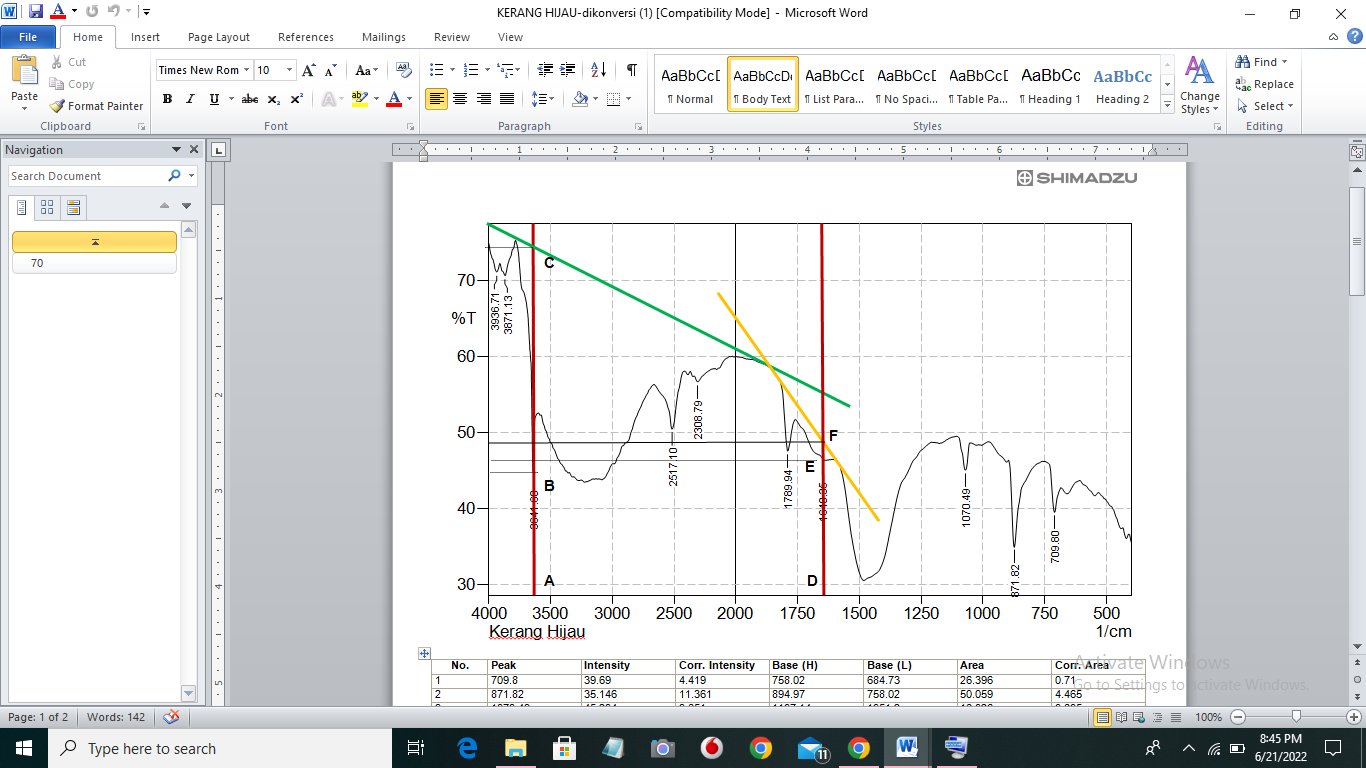 Dik: To = AC ; To =DF          T = AB ; T = DEA3641,60 = Log = Log = 0,22A1640,35 = Log = Log = 0,03% Derajat Deasetilasi 	= 1-= 1-= 1-= 0,9025 x 100%= 90,25%Lampiran 14. Perhitungan derajat deasetilasi kitosan kerang tahu 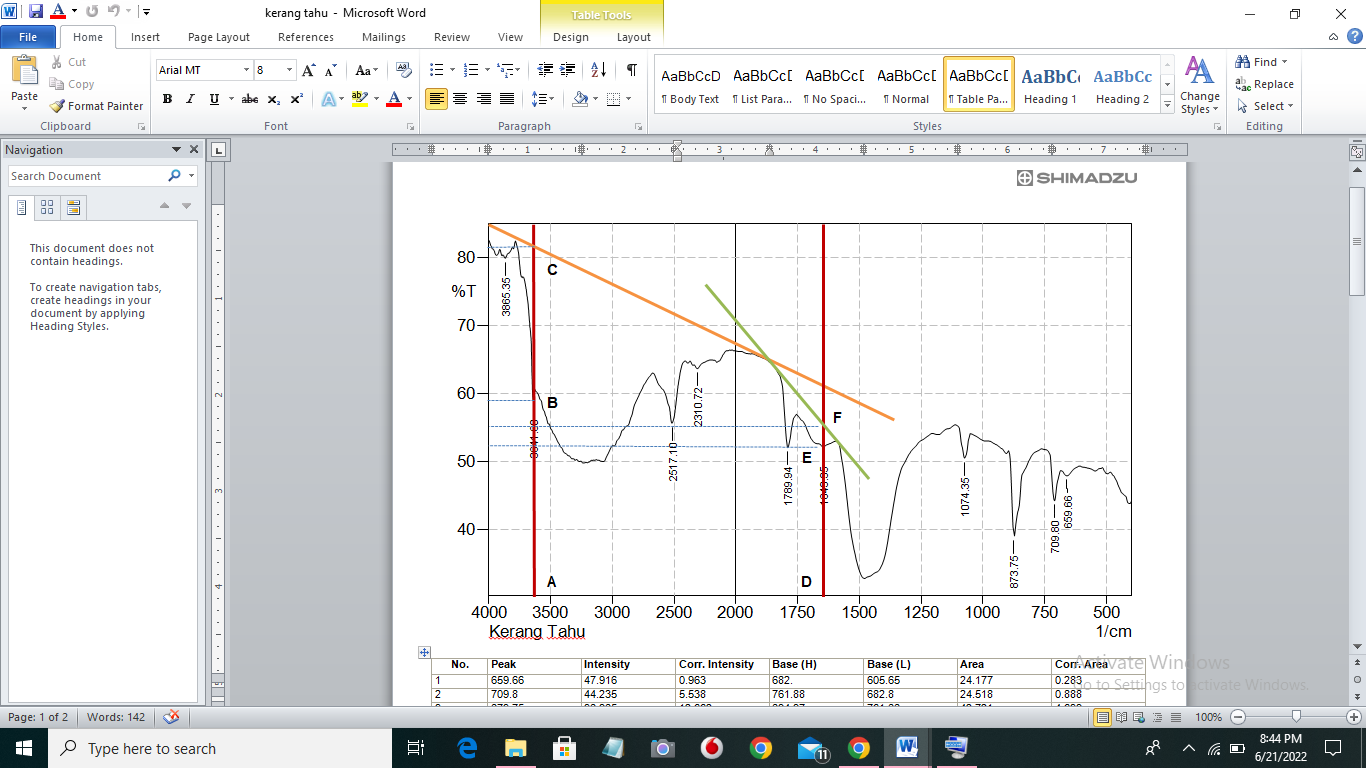 Dik: To = AC ; To =DF          T = AB ; T = DEA3641,60 = Log = Log = 0,13A1643,35 = Log = Log = 0,02% Derajat Deasetilasi 	= 1-= 1-= 1-= 0,8875 x 100%= 88,75%Lampiran 15. Pengujian Toksisitas Kitosan Cangkang Kerang Hijau (Perna Viridis L.) Dan Kerang Tahu (Meretrix Meretrix L.)Penetasan Telur Artemia 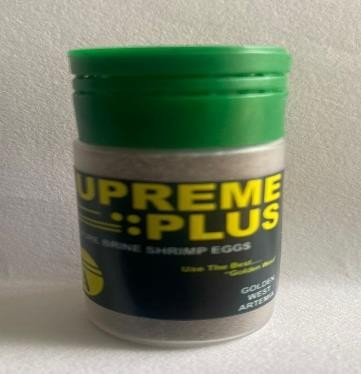 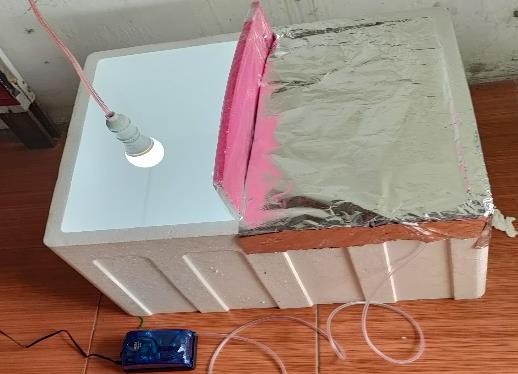 Pengenceran Kitosan Cangkang Kerang Hijau (Perna Viridis L.) 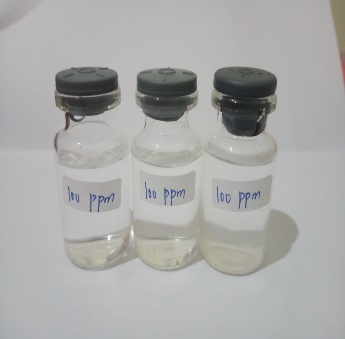 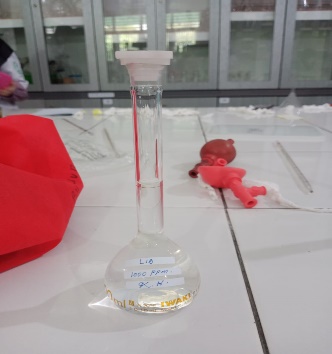 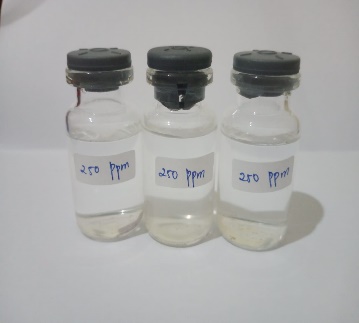 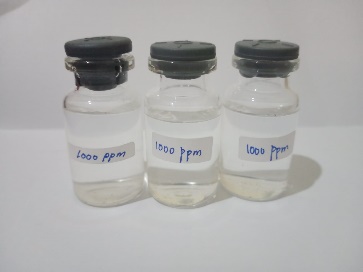 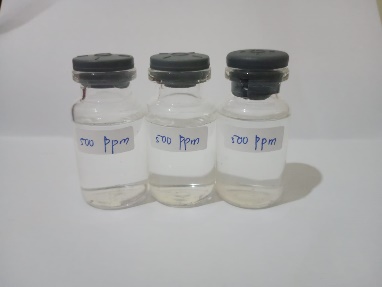 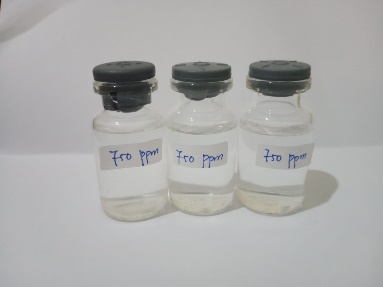 Lampiran 15. (Lanjutan)Pengenceran Kitosan Cangkang Kerang Tahu (Meretrix Meretrix L.)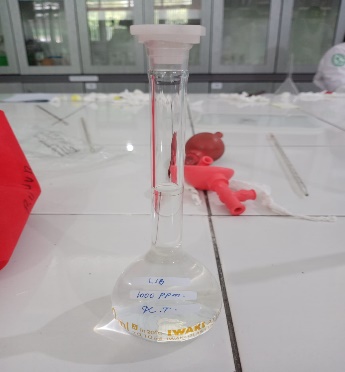 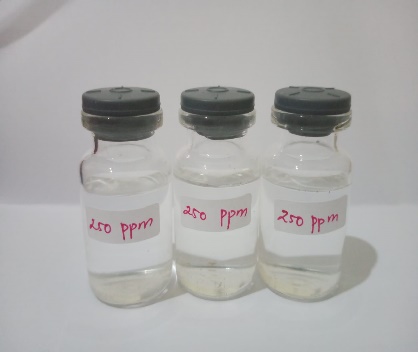 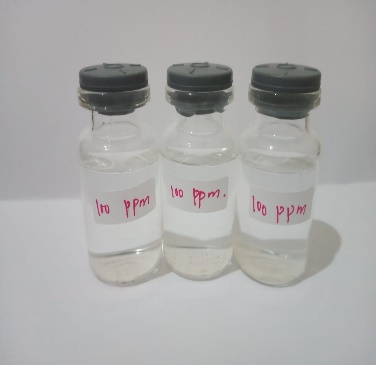 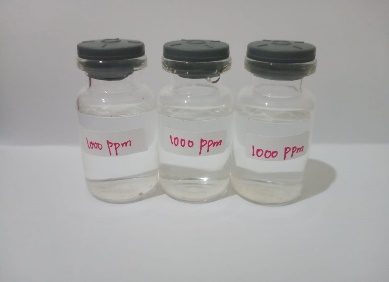 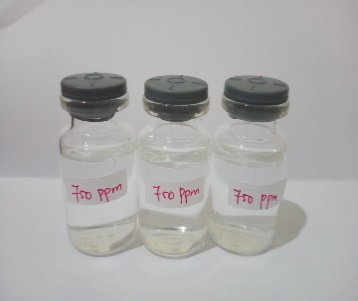 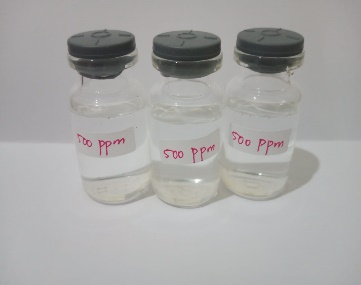 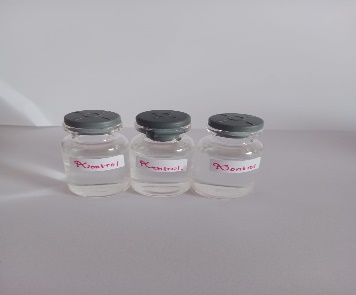 Lampiran 16. Perhitungan Pembuatan Variasi Pengenceran Kitosan Cangkang Kerang Hijau (Perna Viridis L.) Dan Kerang Tahu (Meretrix Meretrix L.)LIB = 100 mg (100,000 µg / 100 mL) = 1000 µg/mL (1000 ppm)a. 1000 µg/mL = V1.C1 = V2.C2                         =   x. 1000 µg/mL = 10 ml.1000 µg/mL                       x =  = 10 mLb. 750 µg/mL  = V1.C1 = V2.C2                        =   x. 1000 µg/mL = 10 ml.750µg/mL                       x =  = 7,5 mLc.500 µg/mL  = V1.C1 = V2.C2                       =   x. 1000 µg/mL = 10 ml.500 µg/mL                       x =  = 5 mLd.250 µg/mL  = V1.C1 = V2.C2                       =   x. 1000 µg/mL = 10 ml.250 µg/mL                       x =  = 2,5 mLe.100 µg/mL  = V1.C1 = V2.C2                       =   x. 1000 µg/mL = 10 ml.100 µg/mL                       x =  = 1 mLLampiran 17. Perhitungan LC50 Kitosan Cangkang Kerang Hijau (Perna Viridis L.) Dan Kerang Tahu (Meretrix Meretrix L.) dengan Metode BSLT% Kematian Larva = Hasil Pengamatan Kematian Larva Setelah 24 Jam Pada Kitosan Kerang Hijau (Perna Viridis L.)Hasil Pengujian Lampiran 17. (Lanjutan)Persamaan garis regresi linear : y = Konsentrasi Kematianx = Log Konsentrasi a = a = a = a = 1,1504b  = Y – aXb = 3,79648 – 1,1504 (2,59436)b = 3,79648 – 2,9844b = 0,812Lampiran 17. (Lanjutan)Nilai LC50 diperoleh dari antilog x dimana x merupakan logaritma konsentrasi bahan toksik pada Y = 5, yaitu nilai probit 50 % hewan uji. Sehingga persamaan regresi diperoleh:           		   Y   = 1,1504x  + 0,812                  5	=  1,1504x  + 0,812                  5 – 0,812	= 1,1504x                      4,188	= 1,1504x               X =                                      X = 3,6404                          LC50 = Anti Log x                                  = 4369,18063 µg/mlMaka nilai Lc50 antilog 3,6404 adalah 4369,18063 µg/mlLampiran 17. (Lanjutan)Kurva Regresi Linier Antara Log Konsentrasi Kitosan Cangkang Kerang Hijau (Perna Viridis L.) Dengan Nilai Probit, sebagai berikut :Lampiran 17. (Lanjutan)Hasil Pengamatan Kematian Larva Setelah 24 Jam Pada Kitosan Kerang Tahu (Meretrix Meretrix L.)Hasil Pengujian Lampiran 17. (Lanjutan)Persamaan garis regresi linear : y = Konsentrasi Kematianx = Log Konsentrasi a = a = a = a = 1,1555b  = Y – aXb = 3,7895 – 1,1555 (2,59436)b = 3,7895 – 2,9977b = 0,7918Lampiran 17. (Lanjutan)Nilai LC50 diperoleh dari antilog x dimana x merupakan logaritma konsentrasi bahan toksik pada Y = 5, yaitu nilai probit 50 % hewan uji. Sehingga persamaan regresi diperoleh:           		   Y   = 1,1555x  + 0,7918                  5	=  1,1555x  + 0,7918                  5 – 0,7918	= 1,1555x                      4,2082	= 1,1555x               X =                                      X = 3,6418                          LC50 = Anti Log x                                  = 4383,287934 µg/mlMaka nilai Lc50 antilog 3,6418 adalah 4383,287934 µg/mlLampiran 17. (Lanjutan)Kurva Regresi Linier Antara Log Konsentrasi Kitosan Kerang Tahu (Meretrix Meretrix L.) Dengan Nilai Probit, sebagai berikut :Lampiran 18. Nilai Probit Sesuai Dengan Besarnya Persentase KematianTabel 1.Tabel Tranformasi Persen-Probit (Priyanto, 2009)Dibilas hingga pH netral. Dioven 600C, 4 jamDibilas hingga pH netral. Dioven 600C, 4 jamResiduDeproteinasi+HCl1N(1:10),(1:10),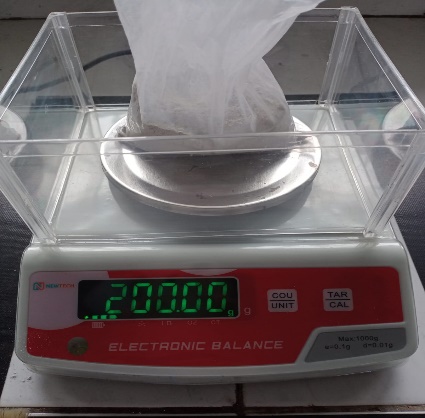 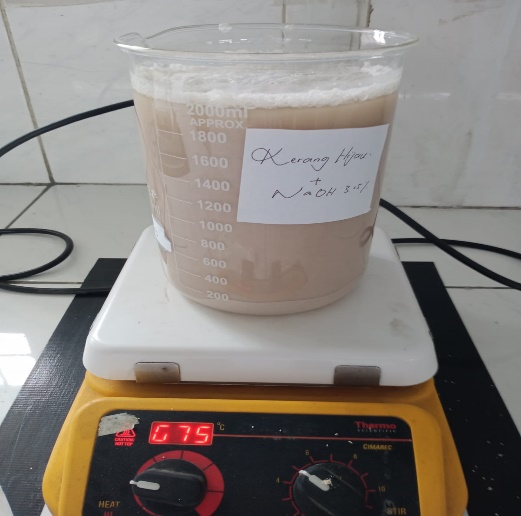 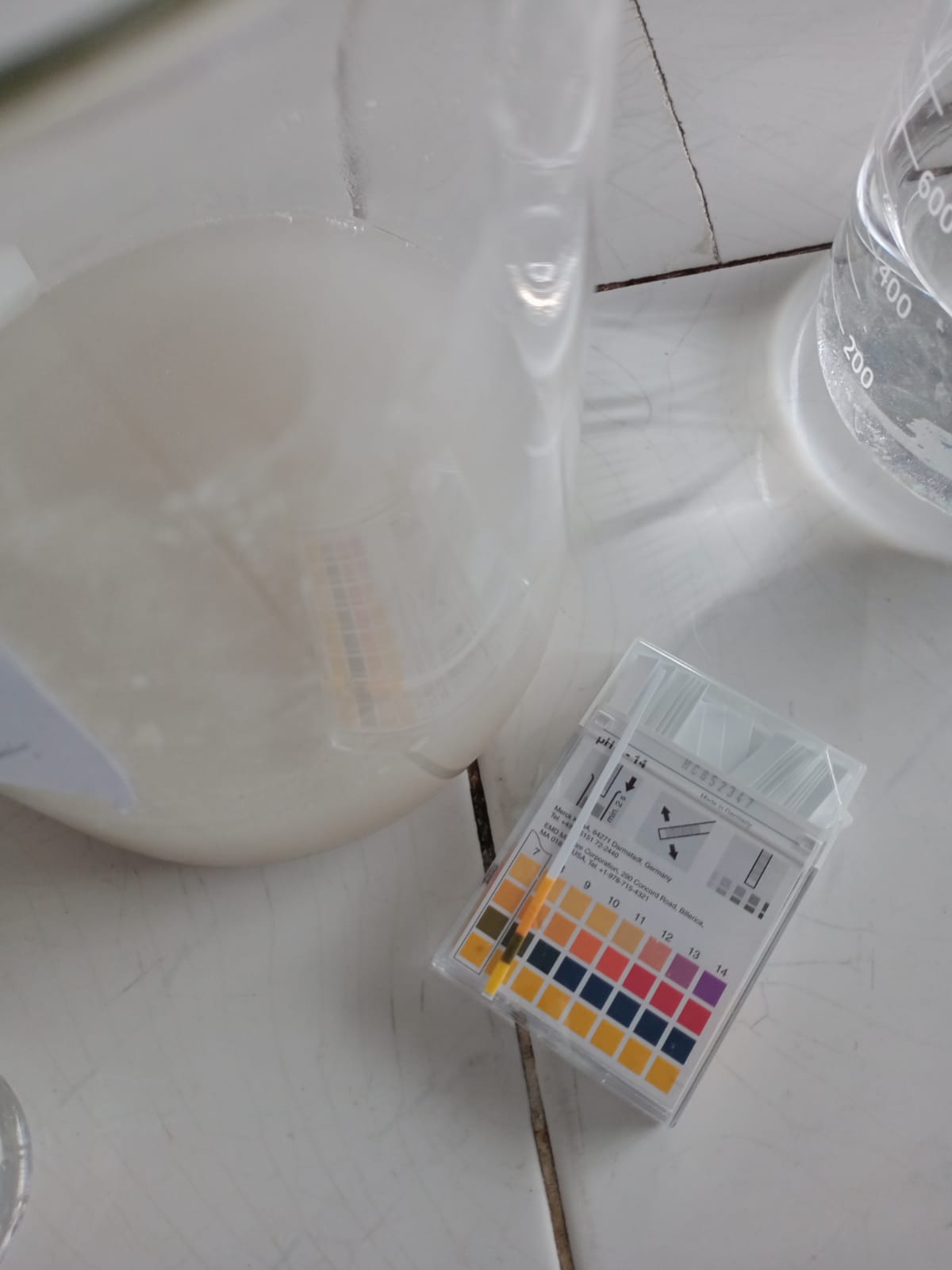 Sampel Kerang HijauSampel + NaOH dengan perbandingan 1: 10Proses penetralan sampai pH 7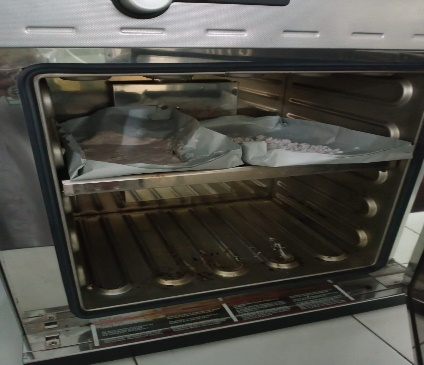 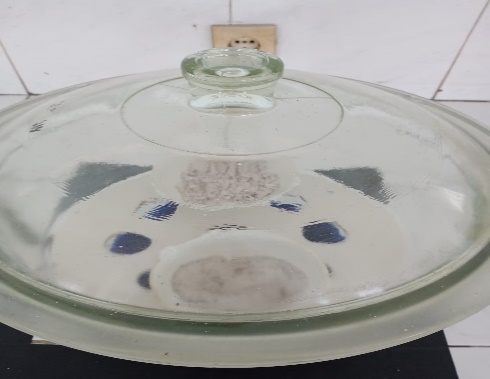 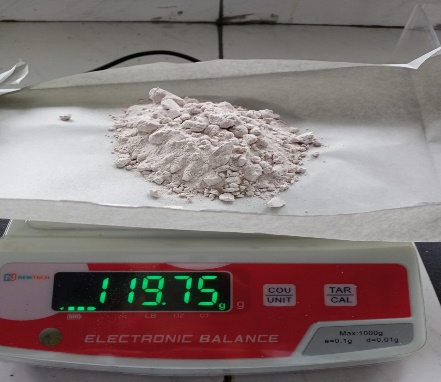 Proses Pengeringan dengan oven selama 4 jamProses pendinginan dalam deksikatorHasil Akhir deproteinasi yaitu 119,75 g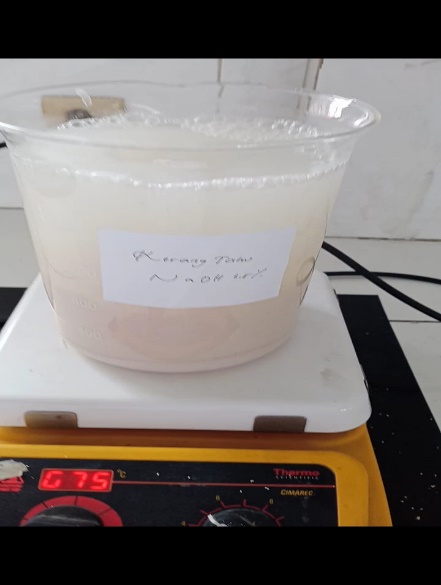 Sampel Kerang TahuSampel + NaOH dengan perbandingan 1: 10Proses penetralan sampai pH 7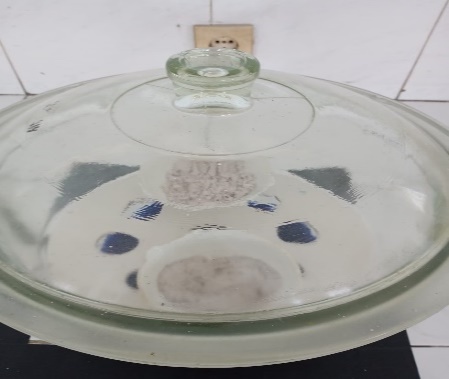 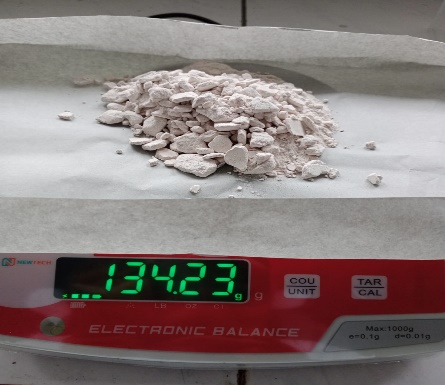 Proses Pengeringan dengan oven selama 4 jamProses pendinginan dalam deksikatorHasil Akhir deproteinasi yaitu 134,23 g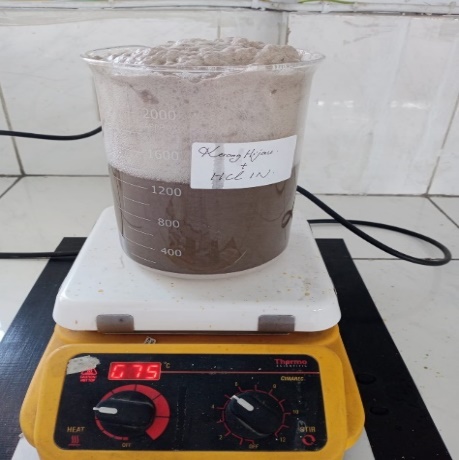 Sampel + HCl terbentuk CO2 berupa gelembungSampel + HCL kemudian dipanaskan diatas Hot Plate Penetralan dari  asam sampai pH 7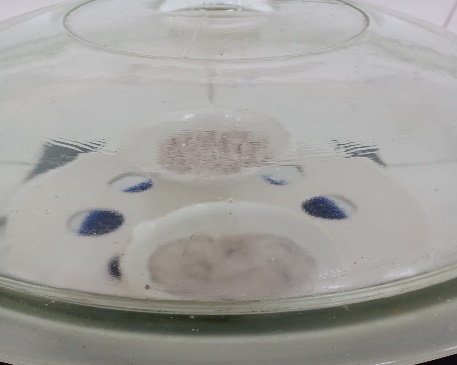 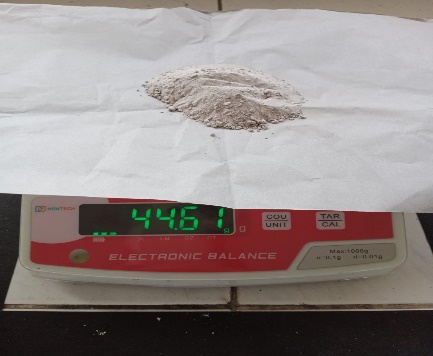 Proses Pengeringan dengan oven selama 4 jamProses pendinginan dalam deksikatorHasil Akhir demineralisasi yaitu 44,61 g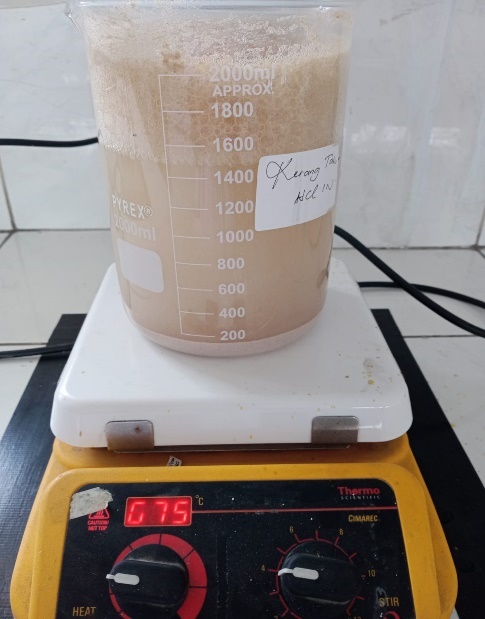 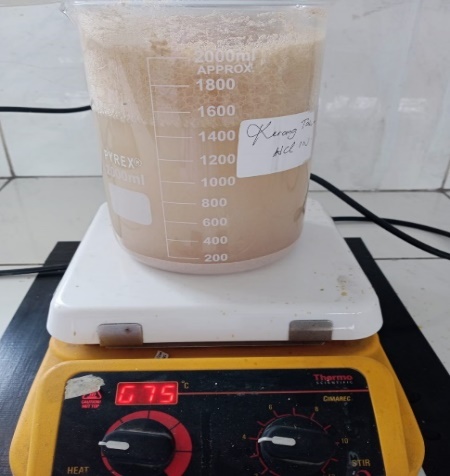 Sampel + HCl terbentuk CO2 berupa gelembungSampel + HCL kemudian dipanaskan diatas Hot Plate Penetralan dari  asam sampai pH 7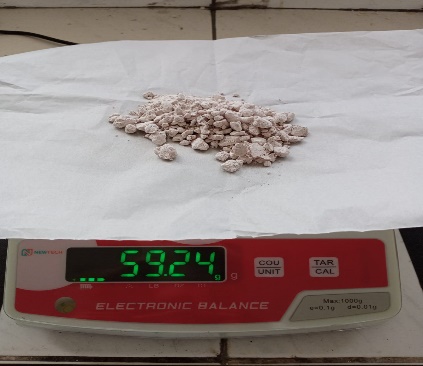 Proses Pengeringan dengan oven selama 4 jamProses pendinginan dalam deksikatorHasil Akhir demineralisasi yaitu 59,24 g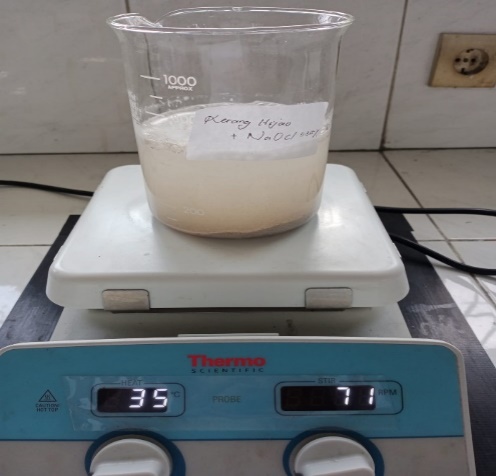 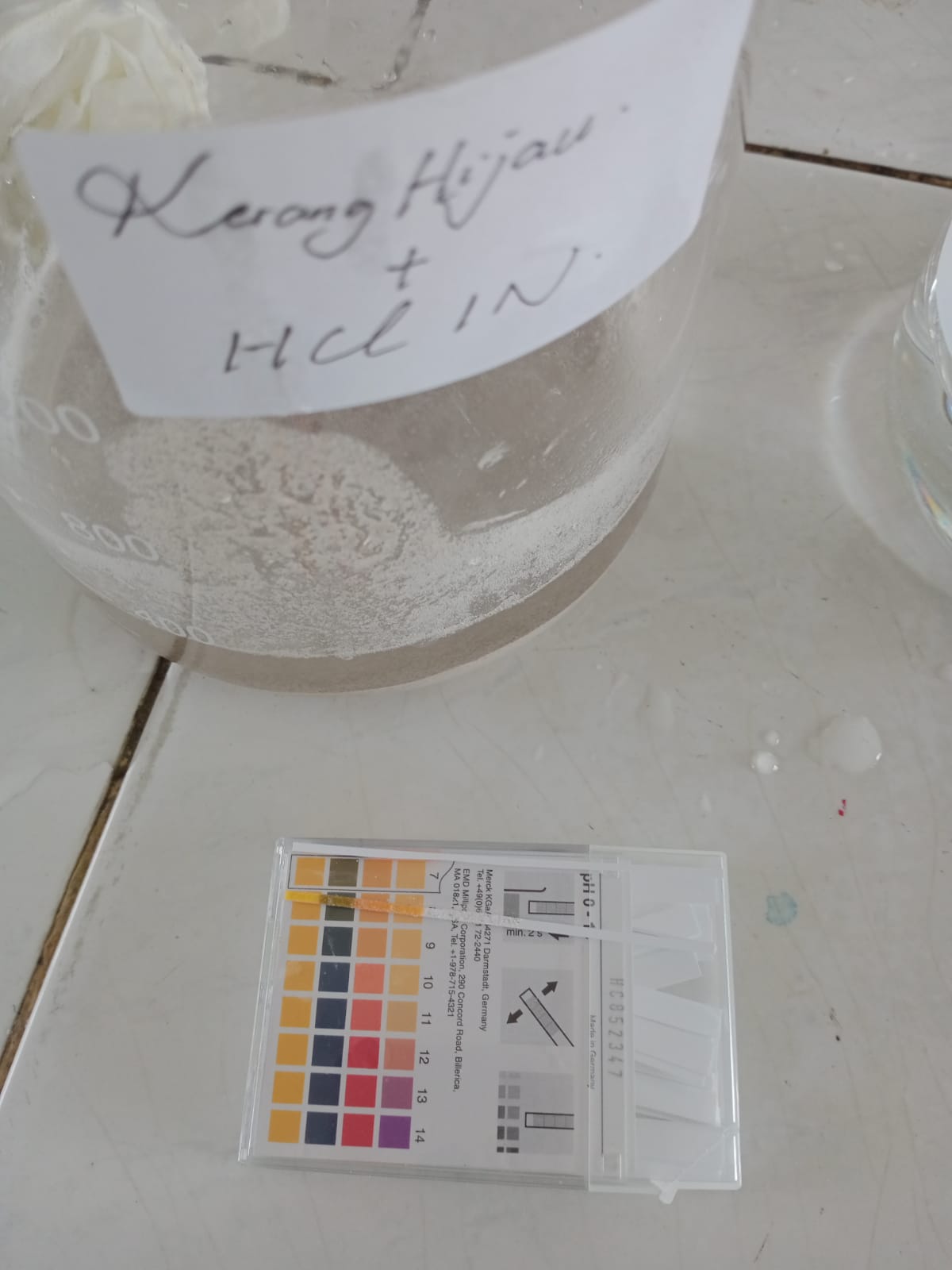 Sampel + NaOCl 0,315%Sampel dipanaskan pada suhu 40℃ diatas hot plateProses penetralan sampai pH 7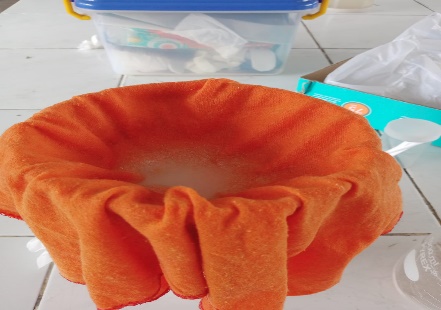 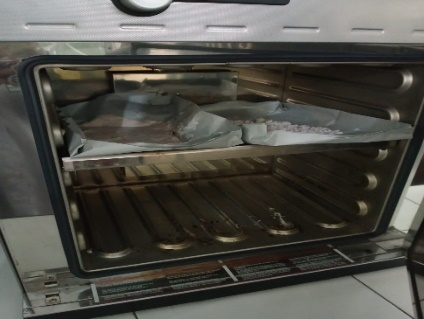 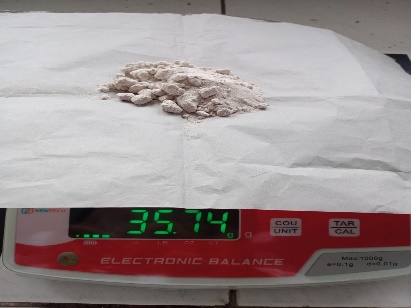 Residu kemudian disaring Proses Pengeringan dengan oven selama 1 jam suhu 80℃Hasil Akhir depigmentasi yaitu 35,74 g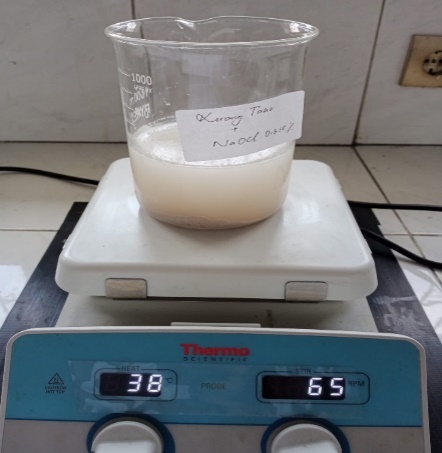 Sampel + NaOCl 0,315%Sampel dipanaskan pada suhu 40℃ diatas hot plateProses penetralan sampai pH 7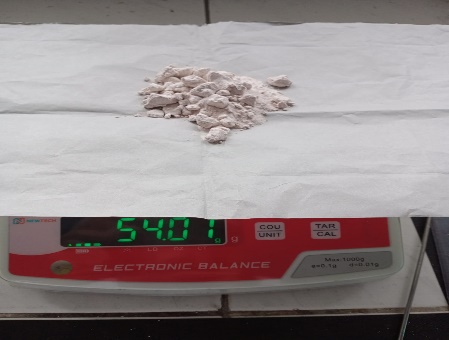 Residu kemudian disaring Proses Pengeringan dengan oven selama 1 jam suhu 80℃Hasil Akhir depigmentasi yaitu 54,01 g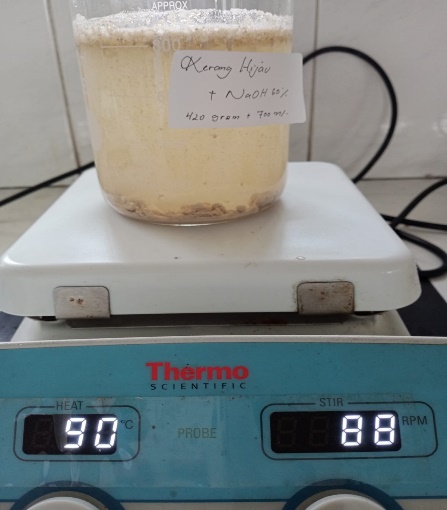 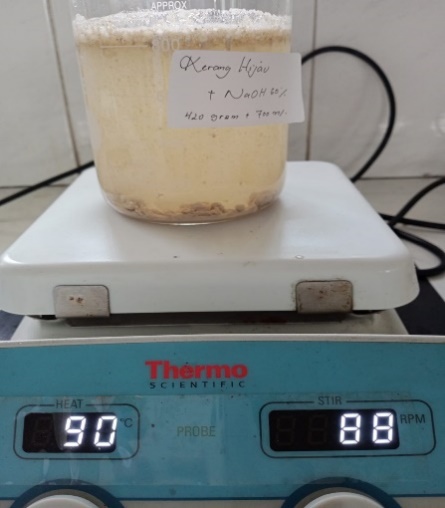 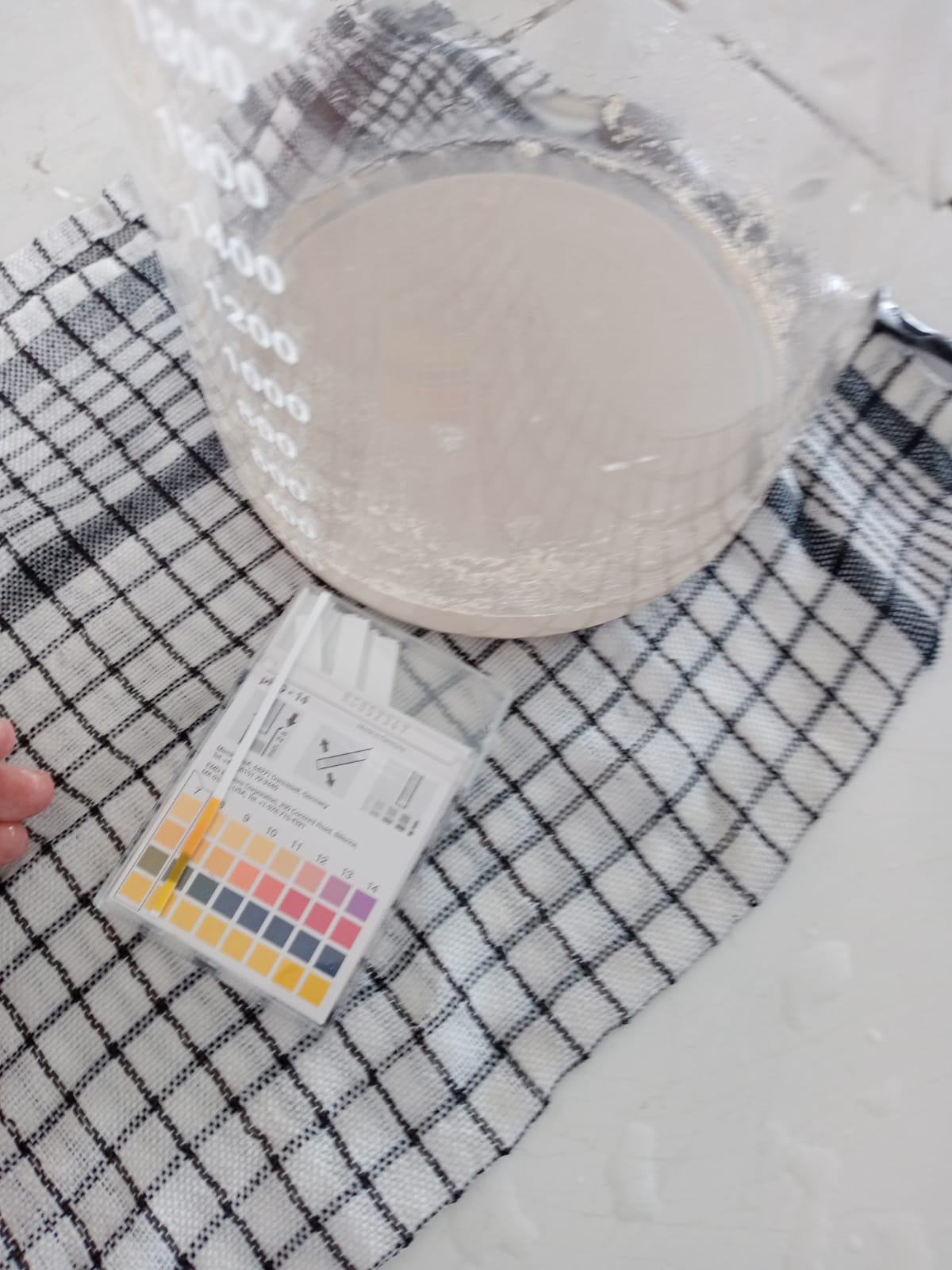 Sampel + NaOH 60%Sampel dipanaskan diatas hot plateProses penetralan sampai pH 7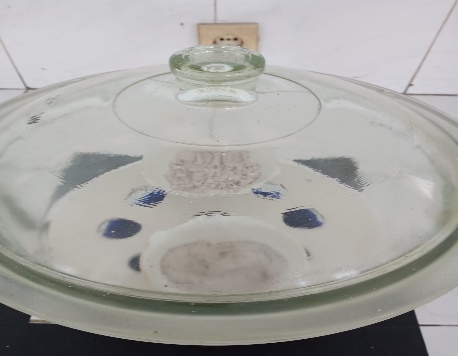 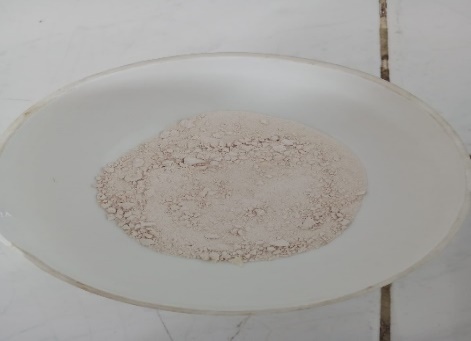 Proses Pengeringan dengan oven selama 24 jam suhu 80℃Proses pendinginan pada deksikatorHasil Akhir deasetilasi 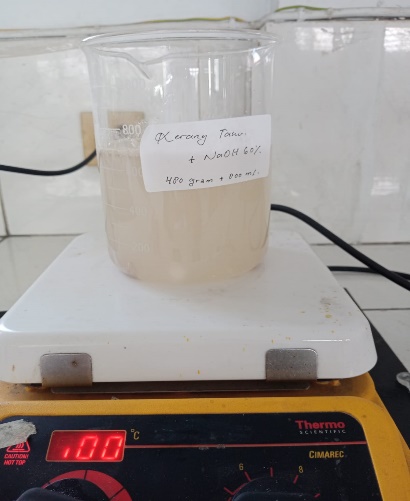 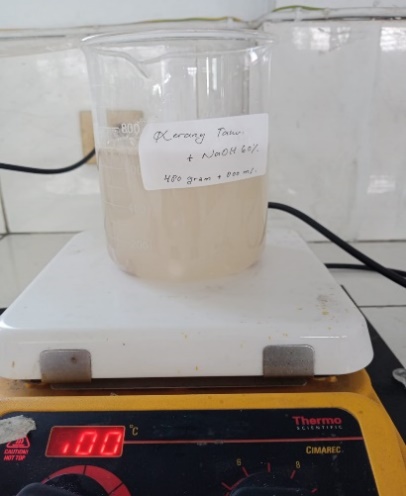 Sampel + NaOH 60%Sampel dipanaskan diatas hot plateProses penetralan sampai pH 7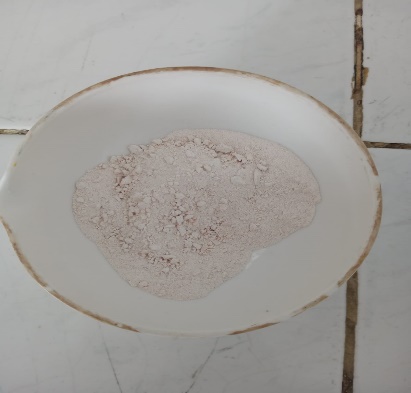 Proses Pengeringan dengan oven selama 24 jam suhu 80℃Proses pendinginan pada deksikatorHasil Akhir deasetilasi 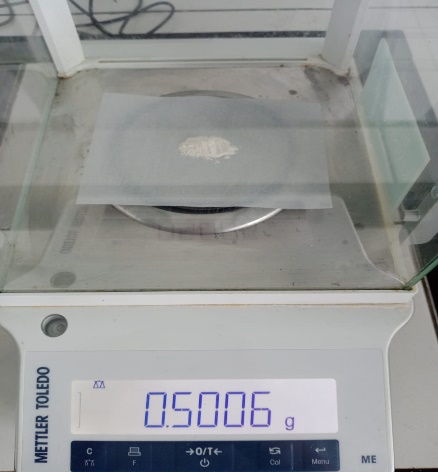 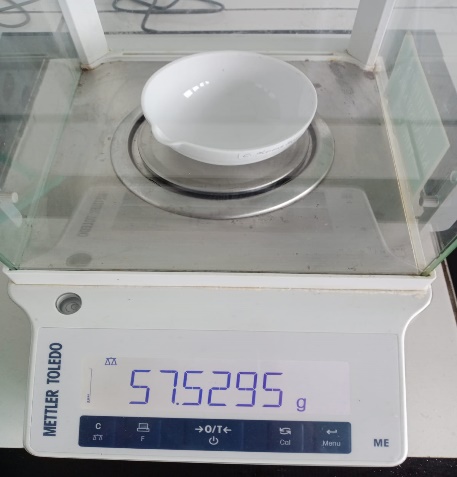 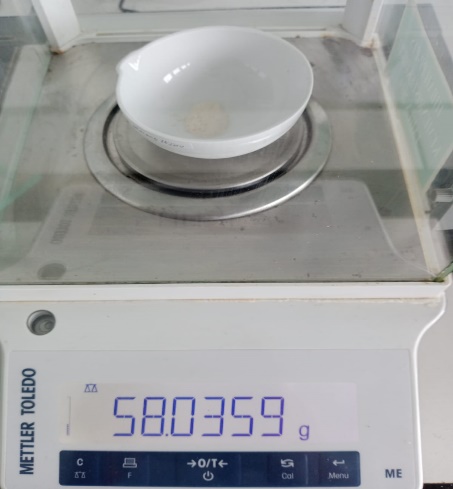 Sampel ditimbang sebanyak 0,5 gTimbang cawan kosong Cawan + sampel 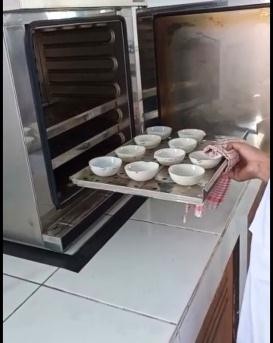 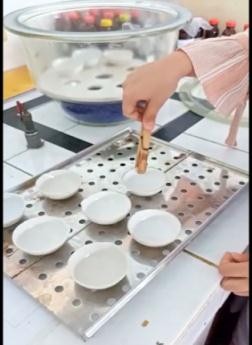 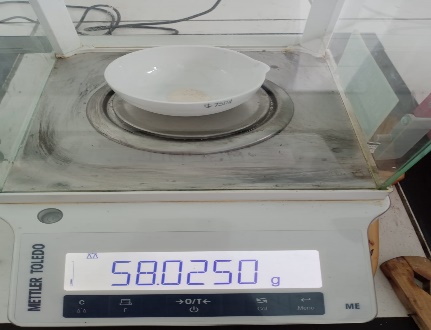 Sampel dimasukkankedalam oven selama 2 jamProses pendinginan pada deksikatorSampel ditimbang  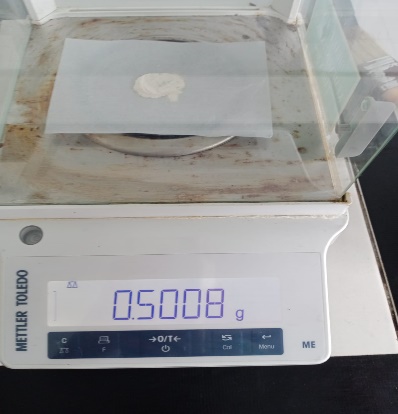 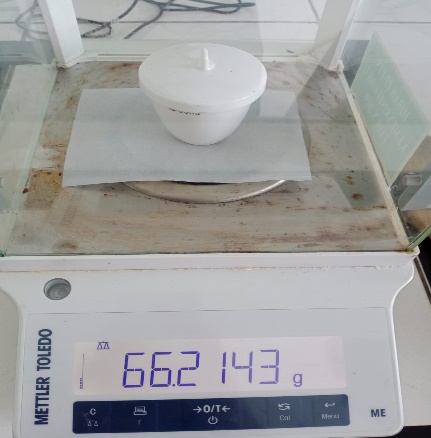 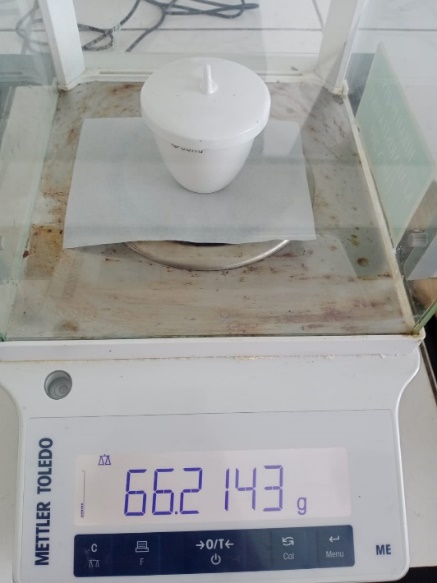 Sampel ditimbang sebanyak 0,5 gTimbang cawan krus kosong Cawan krus + sampel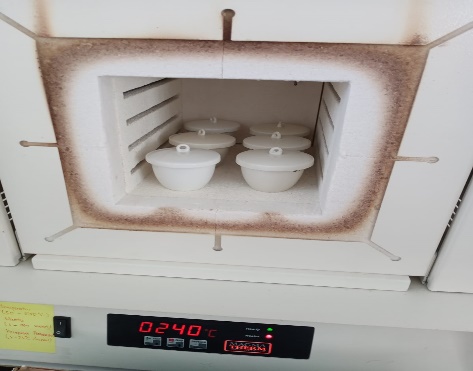 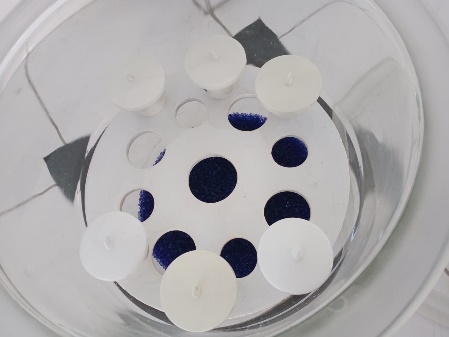 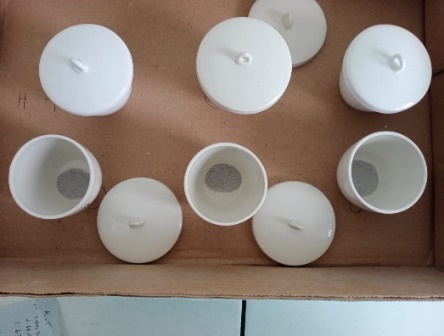 Cawan krus +Sampel dimasukkan kedalam tanur  selama 3 jam pada suhu 500℃ Proses pendinginan pada deksikatorHasil 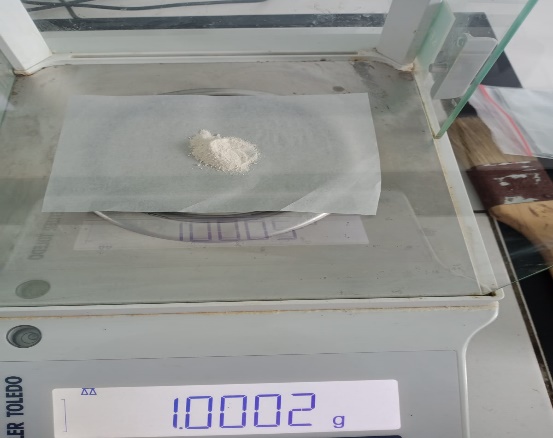 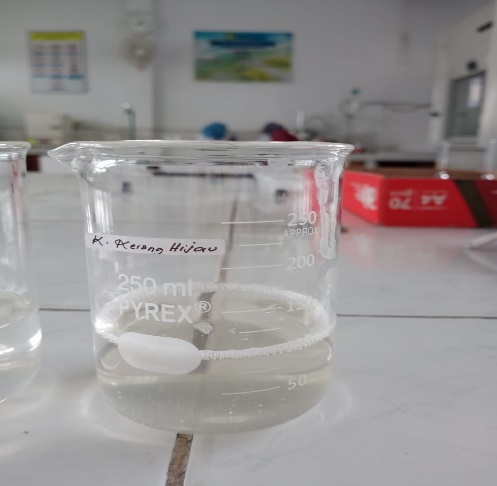 Sampel kitosan kerang hijau ditimbang 1 g Dilarutkan dalam asam asetat 2 %  dalam 100 ml 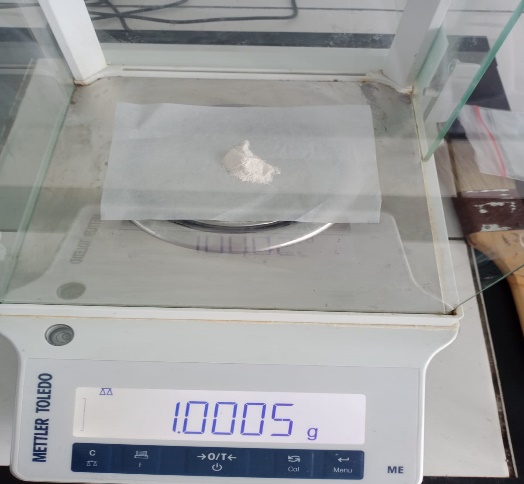 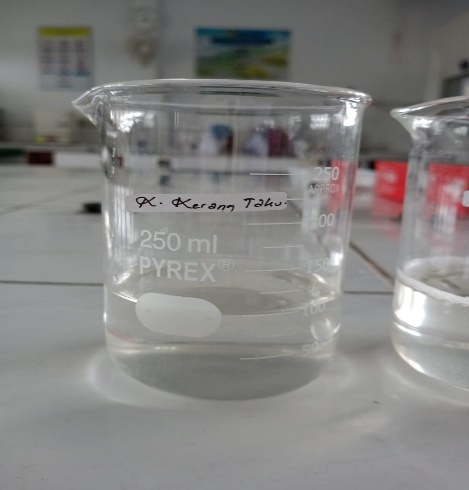 Sampel kitosan kerang tahu ditimbang 1 gDilarutkan dalam asam asetat 2 %  dalam 100 mlNoKonsentrasi (µg/mL)Jumlah larva yang matiJumlah larva yang matiJumlah larva yang matiTotalRata-rata kematian larva% MortalitasNoKonsentrasi (µg/mL)Jumlah larva yang matiJumlah larva yang matiJumlah larva yang matiTotalRata-rata kematian larva% MortalitasNoKonsentrasi (µg/mL)P1P2P3TotalRata-rata kematian larva% Mortalitas1Blanko000000210001010,333,3325010120,666,6450021141,3313,3575032162205100022372,3323,3NOKonsentrasi (µg/mL)%MortalitasLog KonsentrasiNilai probit11003,32,0003,161622506,62,39793,4937350013,32,69893,88774750202,87504,16845100023,33,0004,2710NoKonsentrasi (µg/ml)X                       (Log Konsentrasi) Y                               (Nilai Probit)XYX2NoKonsentrasi (µg/ml)X                       (Log Konsentrasi) Y                               (Nilai Probit)XYX211002,00003,1616 6,3232  4,00002250 2,3979 3,4937 8,3775 5,74993500 2,6989 3,8877 10,4925 7,28404750 2,8750 4,1684 11,9841 8,265651000 3,0000 4,2710 12,813 9,0000JumlahJumlah 12,971818,9824 49,9903 34,2995 Rata-rataRata-rata 2,59436 3,79648NoKonsentrasi (µg/mL)Jumlah larva yang matiJumlah larva yang matiJumlah larva yang matiTotalRata-rata kematian larva% MortalitasNoKonsentrasi (µg/mL)Jumlah larva yang matiJumlah larva yang matiJumlah larva yang matiTotalRata-rata kematian larva% MortalitasNoKonsentrasi (µg/mL)P1P2P3TotalRata-rata kematian larva% Mortalitas1Blanko000000210010010,333,3325011020,666,6450011241,3313,3575022151,6616,65100032382,6626,6NOKonsentrasi (µg/mL)%MortalitasLog KonsentrasiNilai probit11003,32,0003,161622506,62,39793,4937350013,32,69893,8877475016,62,87504,02995100026,63,0004,375NoKonsentrasi (µg/ml)X                       (Log Konsentrasi) Y                               (Nilai Probit)XYX2NoKonsentrasi (µg/ml)X                       (Log Konsentrasi) Y                               (Nilai Probit)XYX211002,00003,1616 6,3232  4,00002250 2,3979 3,4937 8,3775 5,74993500 2,6989 3,8877 10,4925 7,28404750 2,8750 4,0299 11,5859 8,265651000 3,0000 4,3750 13,1250 9,0000JumlahJumlah 12,971818,947949,904134,2995 Rata-rataRata-rata 2,59436 3,78958Persen kematian (%)0,00,10,20,30,40,50,60,70,80,90-1.00982.12182.25222.34792.42422.48792.54272.59142.634412.67372.70962.74292.77382.80272.82992.85562.87992.30312.925122.94632.96652.98593.06463.02263.04003.05693.07323.08963.104333.11923.13373.14783.16163.17503.18813.20093.21343.22563.237643.24933.26083.27213.28313.29403.30463.31513.32533.33543.345453.33513.36683.37423.38363.30283.40183.41073.41953.42823.436863.44523.45363.46183.46943.47803.48503.49373.50153.50913.516773.52423.53163.53803.54623.55343.56053.56753.57453.58133.588283.59493.60163.60833.61483.62133.62783.63423.64053.64083.642793.66923.66543.67153.67753.68353.68943.69533.70123.70703.7127103.71823.72413.72983.73543.74093.74643.75193.75743.76283.7681113.77353.77843.78403.78933.79453.79963.80483.80993.81503.8200123.82503.83003.83503.83993.88483.84973.85453.85033.86413.8689133.87363.87833.88303.88773.89233.89693.90153.90613.91073.9152143.91973.92423.92863.93313.93753.94193.94633.95063.95503.9593153.96363.96783.97213.97633.98003.98483.98903.99313.99334.0014164.00554.00964.01374.01784.02184.02594.02994.03394.03794.0410174.04584.04084.05374.05764.06154.06934.06934.07314.07704.0808184.08464.08844.09604.09604.09984.10354.10734.11104.11474.1184194.12214.12584.13314.13314.13674.14044.14404.14764.15124.1548204.16844.10194.10354.16904.17264.17614.17964.18314.18664.1901214.19364.19704.20054.20394.20744.21084.21424.21764.21104.2244224.22784.23124.23454.23794.24124.24464.24794.25124.25464.2579234.26124.26444.26774.27104.27434.22754.28084.28404.28724.2905244.29374.29694.30014.30334.30654.30974.31294.31604.31924.3324254.32554.32874.33184.33494.33804.34124.34434.34744.35054.3536264.35674.35974.36284.36594.38694.37204.37504.37814.38114.3842274.38724.39024.39324.39624.39924.40224.40524.40824.41124.4142284.41724.42014.42314.42604.42904.43194.43494.43784.44084.4437294.44664.44054.45244.45544.45834.46124.46414.46704.46984.4727304.47564.47854.48134.48424.48714.48994.49284.49564.49854.5013314.50414.50704.50984.51264.51554.51834.25114.52394.52674.5295324.53234.53514.53704.54074.54354.54624.54904.55184.55464.5573334.56014.56284.56564.56844.57114.57394.57664.57934.58214.5848